Samenvatting RegelingZintuig = orgaan dat reageert op prikkels uit de omgevingPrikkel = invloed uit de omgeving van een organismeIn een zintuig zitten zintuigcellen > maken impulsen (= elektrisch signaaltje) > impuls wordt doorgegeven aan zenuw > ruggenmerg en/of hersenenFunctie zenuwstelsel = vervoeren en verwerken van impulsenZintuig > impuls via zenuw > ruggenmerg en/of hersenen > impuls via zenuw > spier of klier reageertHet zenuwstelsel bestaat uit 2 delen:Centrale Zenuwstelsel (CZ)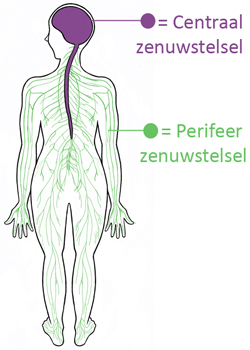 Perifere ZenuwstelselHet Centrale Zenuwstelsel bevat: Grote hersenen Kleine hersenen  Hersenstam RuggenmergHet Perifere zenuwstelsel bevat:3 soorten zenuwen: Gevoelszenuw Alleen uitlopers van gevoelszenuwcellen BewegingszenuwAlleen uitlopers van bewegingszenuwcellen Gemengde zenuwZowel uitlopers van gevoelszenuwcellen als bewegingszenuwcellen (meeste zenuwen in je lijf)Ruggenmergszenuwen zijn zenuwen van de romp en ledematen naar het ruggenmergHersenzenuwen zijn zenuwen van hoofd of hals die aankomen in de hersenstamDe bouw van een zenuwcelEen zenuwcel bestaat uit:  cellichaam met celkern aan het cellichaam zitten dendrieten uitlopers > geleiden impulsen. Om de uitlopers zit een isolerende laag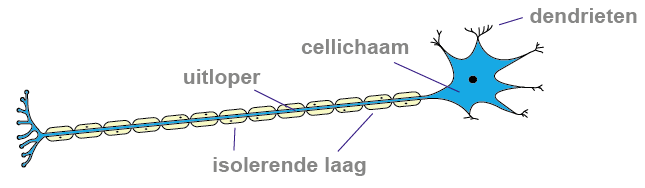 Er zijn 3 soorten zenuwcellen: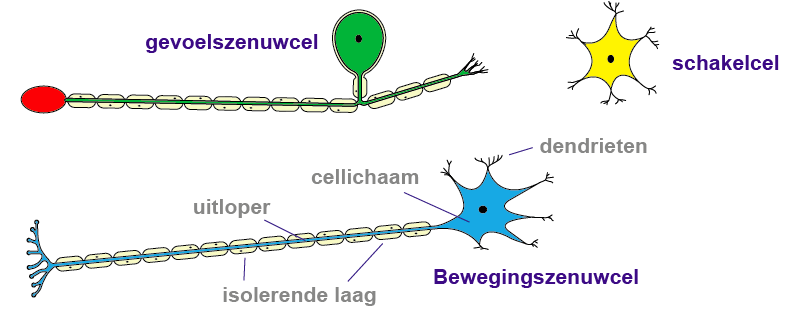  GevoelszenuwcellenGeleiden van zintuig naar centrale zenuwstelsel (CZ).Bevat 1 lange uitloper naar het cellichaam toe.Cellichaam ligt vlakbij CZ. BewegingszenuwcellenGeleiden impulsen van CZ naar spier of klier.Cellichamen liggen in het CZ.Bevat 1 lange uitloper van het cellichaam af. SchakelcellenGeleiden impulsen binnen het CZUitlopers van zenuwcellen liggen gegroepeerd in zenuwen. Elke uitloper bevat een stevig beschermend isolatielaagje van bindweefsel.De weg van een impuls en de ligging van de verschillende zenuwcellen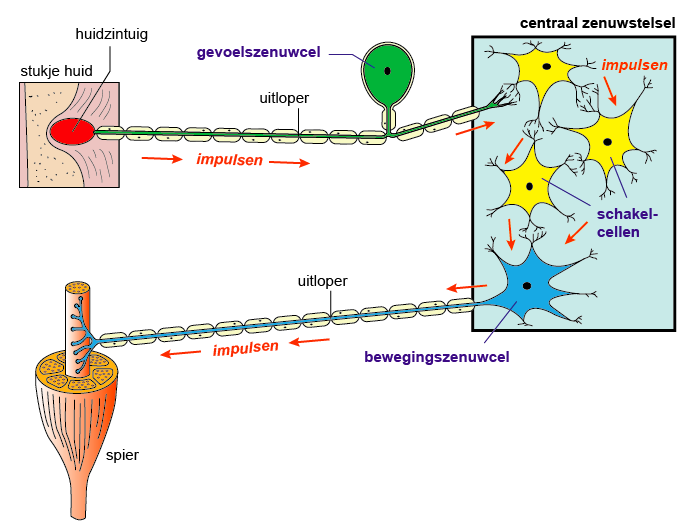 In de afbeelding hierboven zie je het volgende:Een prikkel wordt opgevangen door een zintuigcel in de huidDeze prikkel wordt omgezet in een impulsDeze impuls wordt via een gevoelszenuwcel naar het centrale zenuwstelsel geleidVia schakelcellen in het ruggenmerg gaat de impuls naar de hersenenDe hersenen verwerken de informatie en sturen nieuwe impulsen Deze impulsen gaan via bewegingszenuwcellen naar spierenSchakelcellen liggen geheel in het centrale zenuwstelselDe cellichamen van gevoelszenuwcellen liggen in het perifere zenuwstelselDe cellichamen van bewegingszenuwcellen liggen in het centrale zenuwstelselRuggenmerg 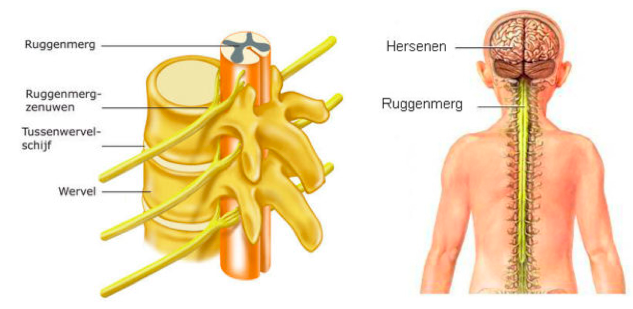 Het ruggenmerg ligt in wervelkanaal In het merg (vlindervormige gedeelte) ligt grijze stof (= cellichamen van schakelcellen en bewegingszenuwcellen) In de schors ligt witte stof (= uitlopers van schakelcellen)In zenuwknopen liggen de cellichamen van gevoelszenuwcellen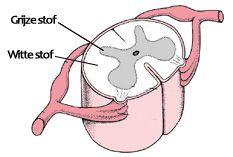 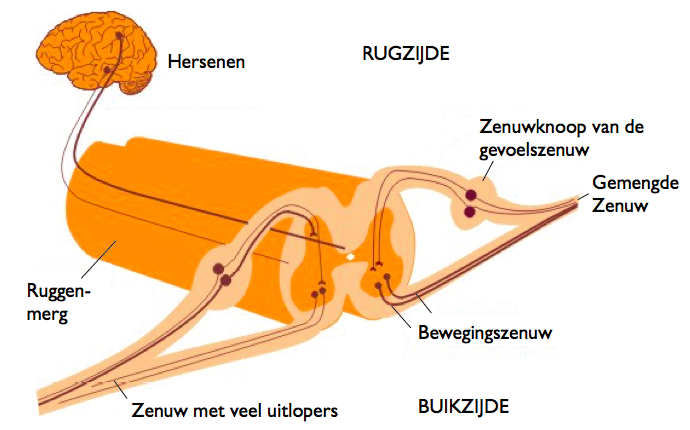 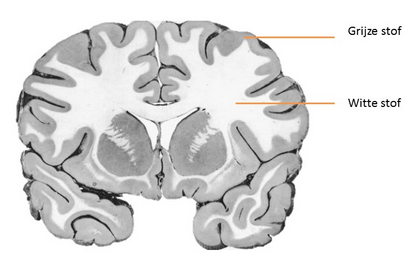 In de hersenen ligt de witte stof (de uitlopers) aan de binnenkant en de grijze stof (de cellichamen) aan de buitenkant in de schorsHersenen bestaan uit:1) Grote hersenen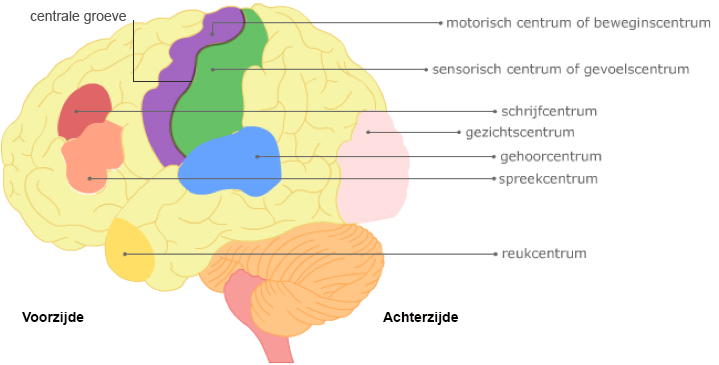  Buitenste deel is hersenschors; bevat diverse hersencentra (bijv. gezichtscentrum) bewustwording van impulsen uit zintuigen in gevoelscentra of het aanmaken van impulsen naar spieren/klieren in bewegingscentra Gevoelscentra liggen achter de centrale groeve Bewegingscentra liggen voor de centrale groeve Bevat geheugen2) Kleine hersenen Belangrijke rol bij coördinatie en evenwicht van spierbewegingen3) Hersenstam Verbinding tussen ruggenmerg – grote/kleine hersenen Regelt lichaamstemperatuur, pupilreflex en ademhalingEr zijn twee soorten reacties:1) Bewuste reacties Impuls gaat via de grote hersenen en worden verwerkt in gevoelscentra. Daarna beslis je in je bewegingscentra of je reageert2) Reflexen Vaste, snelle onbewuste reactie op een prikkel Pupilreflex, ooglidreflex, kniepeesreflex Route: zintuig – gevoelszenuwcel – schakelcel in ruggenmerg –      bewegingszenuwcel – spier (dus geen impulsen naar en van de hersenen)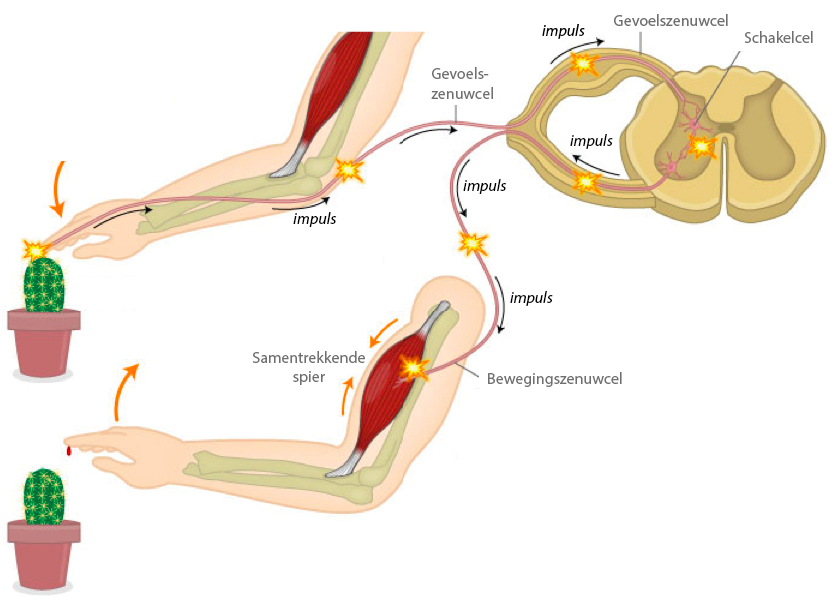 Reflexboog = weg die impulsen afleggen bij een reflexKlier = orgaan die bepaalde stoffen produceert2 soorten klieren: Stoffen afvoeren via afvoerbuizen (speeksel, zweet en traanklier) Stoffen afvoeren via bloed (hormoonklier)Hormoon = Stof die werking van een bepaald orgaan regelt Vervoert via bloed Alleen werkzaam in weefsel/orgaan dat er gevoelig voor is Regelen langzame, langdurige processenBelangrijke hormoonklieren: hypofyse, schildklier, eilandjes van Langerhans, bijnieren, eierstok en teelbalHypofyse Orgaantje aan onderzijde van hersenen Produceert o.a. groeihormoon: stimuleert groei van botten Produceert hormonen die werking van andere hormoonklieren beïnvloedeno.a. productie van geslachtshormonen in eierstok of teelbal Schildklier Ligt voor het strottenhoofd Onder invloed van hypofyse produceert schildklier schildklierhormonenHormonen beïnvloeden de stofwisseling en de groei en ontwikkelingTe weinig hormoon: minder verbranding in cellen > vermoeidTe veel hormoon: veel verbranding in cellen > vermagering Door tekort aan jood in voedsel kan struma ontstaan, een kropgezwel van de schildklierAlvleesklier bevat groepjes met cellen, de eilandjes van Langerhansdeze produceren: Bij te veel suiker in het bloed: Insuline: zet glucose om in glycogeen (opslag in lever en spieren) Bij te weinig suiker in het bloed: Glucagon: zet glycogeen om in glucoseRegelen samen je bloedsuikerspiegel, zodat deze constant blijftDiabetes = suikerziekte eilandjes maken te weinig insuline > suikergehalte in bloed stijgt teveel  oplossing > insuline spuitenBijnieren Liggen als kapjes bovenop de nieren Produceren hormoon adrenaline Stimuleert omzetting van glycogeen in glucose in spieren en leverVersnelt hartslag en ademhaling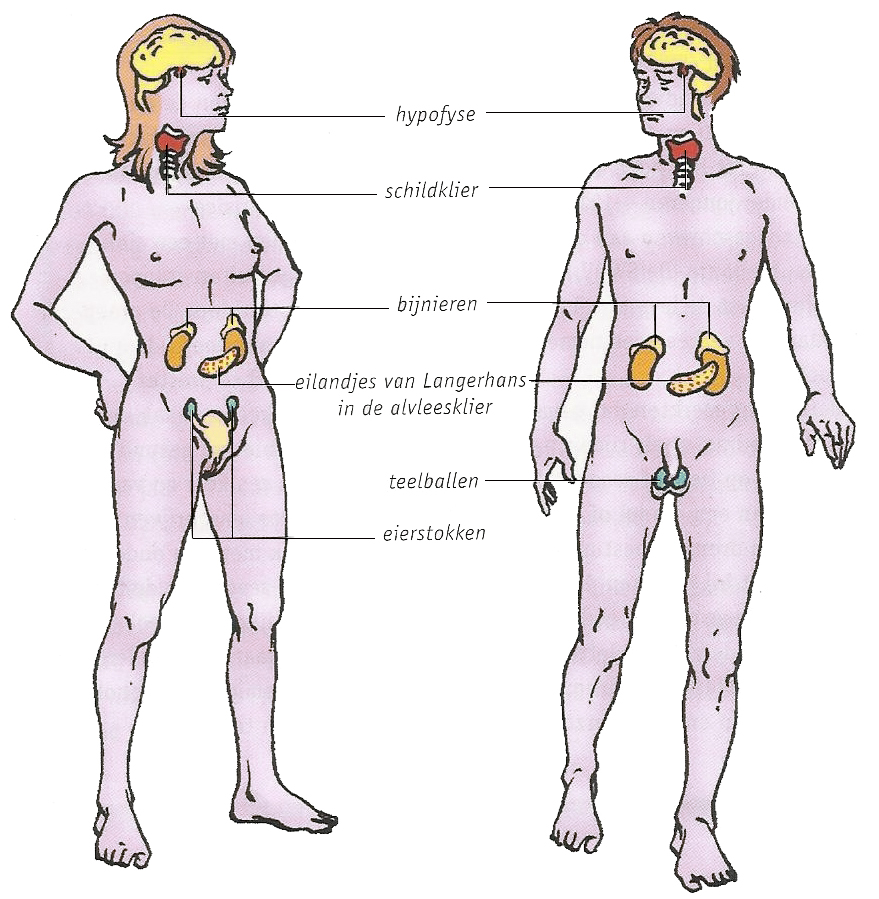 Leerdoelen Thema RegelingAls je de module van Regeling hebt doorgewerkt , kun je:Delen van het zenuwstelsel noemen, in afbeeldingen aanwijzen, en functies en werking ervan beschrijvenligging en functie van de 3 typen zenuwcellen noemenomschrijven wat een reflex is, de functie ervan uitleggen en een aantal voorbeelden kunnen noemende werking van zintuigen beschrijven. Je kunt de zintuigen noemen, waar ze liggen en wat de adequate prikkel is.beschrijven hoe een prikkel wordt opgevangen door een zintuig en hoe deze wordt doorgegeven naar de hersenen.beschrijven dat bewust gedrag vanuit de hersenen gestuurd wordt.uitleggen hoe het hormoonstelsel de groei en stofwisseling van de mens regelt.de hypofyse in afbeeldingen aanwijzen en functies en werking ervan beschrijvende schildklier in afbeeldingen aanwijzen en functies en werking ervan beschrijvende eilandjes van Langerhans in afbeeldingen aanwijzen en functies en werking ervan beschrijvende bijnieren in afbeeldingen aanwijzen en functies en werking ervan beschrijven